NASIR AHMAD SOFICHINAR AVENUE NASEEM BAGHHAZRATBAL SRINAGARKASHMIR-190006MOB: 9596326158Email: naseer9596@gmail.com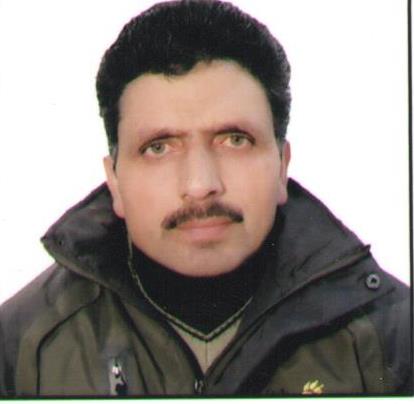 ACADEMIC DETAILSQualification:				M.Sc in PhysicsPercentage:				59%						Awarded: 				1987University: 				Kashmir University (J&K)Bachelors of Science:  		1985Percentage:				62% University:				Kashmir University (J&KTEACHING EXPERIENCE. 23 years at College level and 07 years at +2 level. Govt. Higher Secondary School Bhadarwah Jammu (03 years). Govt. Higher Secondary School Kaka Pora Pulwama (04 years). Govt. Degree College Sopore Kashmir (04 years). Govt. Sri Pratap College Srinagar (02 years). Islamia College of Science and Commerce Srinagar (10 years). Govt. Degree Collage Anantnag (1½ years). Govt. Degree College Ganderbal ( 5½ years)PERSONAL DETAILSD.O.B: 			10-01-1964Permanent Address:	Chinar Avenue Naseem Bagh Hazratbal Srinagar KashmirNationality: 		IndianMarital Status: 	Married Language Known: 	English, Urdu and KashmiriI hereby declare that all the above particulars are true to the best of knowledge and can be supported in the relevant documents wherever needed.